USBLF EDA COVID RELIEF LOAN PROGRAM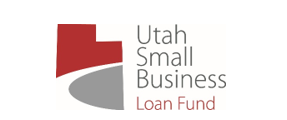 PRE – SCREENING and ELIGIBILITY FORM*This is not a loan application or guarantee of approvalBusiness Name:Owners: Email: Phone:Describe Business:Describe Business:How long has the business been established?County: circle one          Salt Lake         Davis         Morgan        Rich       Tooele         Utah         Weber         Box Elder         CacheRequested loan amount:Requested length of loan (up to 7 years):Loan proceeds will be used for:Loan proceeds will be used for:Describe the loan’s collateral:Describe the loan’s collateral:How much equity will you bring to the project?How much equity will you bring to the project?Is there private investment in the project? If so, please explainIs there private investment in the project? If so, please explainTotal project: include requested loan amount, equity, and private investmentTotal project: include requested loan amount, equity, and private investmentWas the business negatively Impacted by the COVID 19 pandemic? If so, please explain how Was the business negatively Impacted by the COVID 19 pandemic? If so, please explain how If yes, how will loan proceeds be used to respond to the pandemic impact?If yes, how will loan proceeds be used to respond to the pandemic impact?Will this loan create or retain jobs for at least a 12-month period?                                                                        If yes, how many full time and part time?     _____ Full-time     _____ Part-timeWill this loan create or retain jobs for at least a 12-month period?                                                                        If yes, how many full time and part time?     _____ Full-time     _____ Part-timeBorrower’s estimated credit score: circle one                                                                                                        Below 640           640-679          680-724           725+Borrower’s estimated credit score: circle one                                                                                                        Below 640           640-679          680-724           725+